ДУМА АРТЕМОВСКОГО ГОРОДСКОГО ОКРУГАШЕСТОЙ СОЗЫВСорок второе заседаниеРЕШЕНИЕот 29 ноября 2018 г. N 448ОБ УТВЕРЖДЕНИИ ПОЛОЖЕНИЯ О СОЗДАНИИ УСЛОВИЙДЛЯ РАСШИРЕНИЯ РЫНКА СЕЛЬСКОХОЗЯЙСТВЕННОЙ ПРОДУКЦИИ,СЫРЬЯ И ПРОДОВОЛЬСТВИЯ, СОДЕЙСТВИЯ РАЗВИТИЮМАЛОГО И СРЕДНЕГО ПРЕДПРИНИМАТЕЛЬСТВАВ целях приведения муниципального правового акта Артемовского городского округа в соответствие с действующим законодательством, в соответствии с Федеральным законом от 06 октября 2003 года N 131-ФЗ "Об общих принципах организации местного самоуправления в Российской Федерации", руководствуясь статьей 23 Устава Артемовского городского округа, Дума Артемовского городского округа решила:1. Утвердить Положение о создании условий для расширения рынка сельскохозяйственной продукции, сырья и продовольствия, содействия развитию малого и среднего предпринимательства (Приложение).2. Признать утратившим силу Решение Думы Артемовского городского округа от 29.01.2009 N 503 "Об утверждении положения о создании условий для расширения рынка сельскохозяйственной продукции, сырья и продовольствия, содействии развитию малого и среднего предпринимательства".3. Решение опубликовать в газете "Артемовский рабочий" и разместить на официальном сайте Думы Артемовского городского округа в информационно-телекоммуникационной сети "Интернет".4. Контроль за исполнением настоящего Решения возложить на постоянную комиссию по экономическим вопросам, бюджету и налогам Думы Артемовского городского округа (Соловьев А.Ю.).Приложениек Решению ДумыАртемовского городского округаот 29 ноября 2018 г. N 448ПОЛОЖЕНИЕО СОЗДАНИИ УСЛОВИЙ ДЛЯ РАСШИРЕНИЯ РЫНКАСЕЛЬСКОХОЗЯЙСТВЕННОЙ ПРОДУКЦИИ, СЫРЬЯ И ПРОДОВОЛЬСТВИЯ,СОДЕЙСТВИЯ РАЗВИТИЮ МАЛОГО И СРЕДНЕГО ПРЕДПРИНИМАТЕЛЬСТВАГлава 1. ОБЩИЕ ПОЛОЖЕНИЯ1. Настоящее Положение разработано в соответствии с Федеральными законами от 06 октября 2003 года N 131-ФЗ "Об общих принципах организации местного самоуправления в Российской Федерации", от 24 мая 2007 года N 209-ФЗ "О развитии малого и среднего предпринимательства в Российской Федерации", от 29 декабря 2006 года N 264-ФЗ "О развитии сельского хозяйства" и Уставом Артемовского городского округа.2. Деятельность органов местного самоуправления Артемовского городского округа в сфере создания условий для расширения рынка сельскохозяйственной продукции, сырья и продовольствия, содействия развитию малого и среднего предпринимательства предусматривает:1) формирование эффективно функционирующего рынка сельскохозяйственной продукции, сырья и продовольствия на территории Артемовского городского округа;2) повышение конкурентоспособности сельскохозяйственных производителей, осуществляющих свою деятельность на территории Артемовского городского округа, и производимой ими сельскохозяйственной продукции, сырья и продовольствия;3) обеспечение благоприятных условий для развития субъектов малого и среднего предпринимательства;4) создание условий для обеспечения конкурентоспособности субъектов малого и среднего предпринимательства.Глава 2. ПОЛНОМОЧИЯ ОРГАНОВ МЕСТНОГО САМОУПРАВЛЕНИЯАРТЕМОВСКОГО ГОРОДСКОГО ОКРУГА ПО СОЗДАНИЮ УСЛОВИЙДЛЯ РАСШИРЕНИЯ РЫНКА СЕЛЬСКОХОЗЯЙСТВЕННОЙ ПРОДУКЦИИ,СЫРЬЯ И ПРОДОВОЛЬСТВИЯ, СОДЕЙСТВИЯ РАЗВИТИЮМАЛОГО И СРЕДНЕГО ПРЕДПРИНИМАТЕЛЬСТВА3. Дума Артемовского городского округа в сфере создания условий для расширения рынка сельскохозяйственной продукции, сырья и продовольствия, содействия развитию малого и среднего предпринимательства на территории Артемовского городского округа:1) утверждает положение о порядке решения вопроса местного значения о создании условий для расширения рынка сельскохозяйственной продукции, сырья и продовольствия, содействие развитию малого и среднего предпринимательства на территории Артемовского городского округа;2) осуществляет иные полномочия в сфере создания условий для расширения рынка сельскохозяйственной продукции, сырья и продовольствия, содействия развитию малого и среднего предпринимательства в соответствии с законодательством Российской Федерации, законодательством Свердловской области, Уставом Артемовского городского округа, муниципальными нормативными правовыми актами Думы Артемовского городского округа.4. Администрация Артемовского городского округа в сфере создания условий для расширения рынка сельскохозяйственной продукции, сырья и продовольствия, содействия развитию малого и среднего предпринимательства на территории Артемовского городского округа:1) принимает муниципальные нормативные правовые акты, направленные на развитие малого и среднего предпринимательства, сельского хозяйства на территории Артемовского городского округа;2) предоставляет субсидии юридическим лицам, индивидуальным предпринимателям, физическим лицам - производителям сельскохозяйственной продукции в целях частичного возмещения затрат в установленном порядке;3) проводит мониторинг состояния рынка сельскохозяйственной продукции, сырья и продовольствия на территории Артемовского городского округа;4) осуществляет деятельность по организации ярмарок на территории Артемовского городского округа, с привлечением местных сельскохозяйственных товаропроизводителей, граждан, ведущих крестьянские (фермерские) хозяйства, личные подсобные хозяйства или занимающихся садоводством, огородничеством, животноводством;5) организует учет в похозяйственных книгах личных подсобных хозяйств на территории Артемовского городского округа;6) обеспечивает информирование сельскохозяйственных товаропроизводителей и других участников рынка сельскохозяйственной продукции, сырья и продовольствия о проводимых мероприятиях, затрагивающих их интересы, о мерах государственной поддержки агропромышленного комплекса, путем размещения информации на официальном сайте Артемовского городского округа в информационно-телекоммуникационной сети "Интернет";7) разрабатывает, утверждает и реализует муниципальные программы, направленные на развитие и поддержку малого и среднего предпринимательства на территории Артемовского городского округа;8) формирует инфраструктуру поддержки субъектов малого и среднего предпринимательства на территории Артемовского городского округа в соответствии с Федеральным законом от 24.07.2007 N 209-ФЗ "О развитии малого и среднего предпринимательства в Российской Федерации" и обеспечивает ее деятельность;11) оказывает имущественную, организационную, информационную, консультационную и методическую поддержку субъектам малого и среднего предпринимательства;12) создает координационные и совещательные органы в области развития малого и среднего предпринимательства;13) оказывает содействие субъектам предпринимательства в получении мер государственной поддержки;14) ведет реестр субъектов малого и среднего предпринимательства - получателей поддержки;15) проводит мониторинг субъектов малого предпринимательства, осуществляющих деятельность на территории городского округа;16) подготавливает и размещает в СМИ информационные материалы по вопросам поддержки и развития малого бизнеса;17) осуществляет иные мероприятия, направленные на создание условий для расширения рынка сельскохозяйственной продукции, сырья и продовольствия, содействие развитию малого и среднего предпринимательства на территории Артемовского городского округа.Глава 3. ФИНАНСОВОЕ ОБЕСПЕЧЕНИЕ ОРГАНОВ МЕСТНОГОСАМОУПРАВЛЕНИЯ ПО СОЗДАНИЮ УСЛОВИЙ ДЛЯ РАСШИРЕНИЯ РЫНКАСЕЛЬСКОХОЗЯЙСТВЕННОЙ ПРОДУКЦИИ, СЫРЬЯ И ПРОДОВОЛЬСТВИЯ,СОДЕЙСТВИЯ РАЗВИТИЮ МАЛОГО И СРЕДНЕГО ПРЕДПРИНИМАТЕЛЬСТВА.ОТВЕТСТВЕННОСТЬ ЗА НАРУШЕНИЕ ЗАКОНОДАТЕЛЬСТВА ПО СОЗДАНИЮУСЛОВИЙ ДЛЯ РАСШИРЕНИЯ РЫНКА СЕЛЬСКОХОЗЯЙСТВЕННОЙ ПРОДУКЦИИ,СЫРЬЯ И ПРОДОВОЛЬСТВИЯ, СОДЕЙСТВИЯ РАЗВИТИЮМАЛОГО И СРЕДНЕГО ПРЕДПРИНИМАТЕЛЬСТВА5. Финансовое обеспечение обязательств органов местного самоуправления, связанных с решением вопросов местного значения по созданию условий для расширения рынка сельскохозяйственной продукции, сырья и продовольствия, содействия развитию малого и среднего предпринимательства осуществляется как за счет средств местного бюджета, так и за счет средств федерального и областного бюджетов, в случаях и порядке, установленных федеральными законами и законами Свердловской области.6. Лица, виновные в нарушении законодательства по созданию условий для расширения рынка сельскохозяйственной продукции, сырья и продовольствия, содействия развитию малого и среднего предпринимательства, несут ответственность в соответствии с законодательством Российской Федерации и (или) законодательством Свердловской области.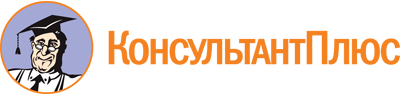 Решение Думы Артемовского городского округа от 29.11.2018 N 448
"Об утверждении Положения о создании условий для расширения рынка сельскохозяйственной продукции, сырья и продовольствия, содействия развитию малого и среднего предпринимательства"Документ предоставлен КонсультантПлюс

www.consultant.ru

Дата сохранения: 22.05.2023
 Председатель ДумыАртемовского городского округаК.М.ТРОФИМОВГлаваАртемовского городского округаА.В.САМОЧЕРНОВКонсультантПлюс: примечание.В официальном тексте документа, видимо, допущена опечатка: Федеральный закон N 209-ФЗ "О развитии малого и среднего предпринимательства в Российской Федерации" принят 24.07.2007, а не 24.05.2007.КонсультантПлюс: примечание.Нумерация подпунктов дана в соответствии с официальным текстом документа.